				    ANNEXURE - I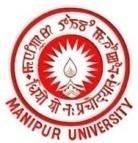 MANIPUR UNIVERSITY: CANCHIPUR(A Central University Established by the Parliament)Application Form for Contractual Teacher for Dr. Ambedkar Centre of Excellence13 (b) Experience of Competitive Examinations (Add additional sheets in the same format, if required)†Impact factor to be determined as per Thomson Reuter list.The Research score for research papers would be augmented as follows:Peer-Reviewed or UGC– listed Journals (Impact factor to be determined as per Thomson Reuters list):Paper in refereed journal without impact factor	-	5 PointsPaper with impact factor less than 1	-	10 PointsPaper with impact factor between 1and 2	-	15 PointsPaper with impact factor between 2 and 5	-	20 PointsPaper with impact factor between 5 and 10	-	25 PointsPaper with impact factor greater than 10	-	30 PointsTwo authors: 70% of total value of publication for each author.More than two authors: 70% of total value of publication for the First/Principal/Corresponding author and 30% of total value of publication for each of the joint authors.Joint Projects: Principal Investigator and Co-investigator would get 50% each.Total number of sheets enclosed:	(please give sequential number to each sheet and signature with date).17.	Have you been reprimanded ever?		Yes/No Give detail if yes  	Post applied for	:Department/Centre	:Specialization of the post	:Post applied for	:Department/Centre	:Specialization of the post	:Post applied for	:Department/Centre	:Specialization of the post	:Post applied for	:Department/Centre	:Specialization of the post	:Post applied for	:Department/Centre	:Specialization of the post	:Post applied for	:Department/Centre	:Specialization of the post	:Post applied for	:Department/Centre	:Specialization of the post	:Post applied for	:Department/Centre	:Specialization of the post	:Post applied for	:Department/Centre	:Specialization of the post	:Post applied for	:Department/Centre	:Specialization of the post	:Post applied for	:Department/Centre	:Specialization of the post	:Post applied for	:Department/Centre	:Specialization of the post	:Post applied for	:Department/Centre	:Specialization of the post	:Post applied for	:Department/Centre	:Specialization of the post	:Post applied for	:Department/Centre	:Specialization of the post	:Post applied for	:Department/Centre	:Specialization of the post	:Post applied for	:Department/Centre	:Specialization of the post	:Post applied for	:Department/Centre	:Specialization of the post	:Post applied for	:Department/Centre	:Specialization of the post	:Post applied for	:Department/Centre	:Specialization of the post	:Post applied for	:Department/Centre	:Specialization of the post	:Post applied for	:Department/Centre	:Specialization of the post	:Post applied for	:Department/Centre	:Specialization of the post	:Post applied for	:Department/Centre	:Specialization of the post	:Post applied for	:Department/Centre	:Specialization of the post	:Post applied for	:Department/Centre	:Specialization of the post	:Post applied for	:Department/Centre	:Specialization of the post	:Post applied for	:Department/Centre	:Specialization of the post	:Post applied for	:Department/Centre	:Specialization of the post	:Post applied for	:Department/Centre	:Specialization of the post	:Post applied for	:Department/Centre	:Specialization of the post	:Post applied for	:Department/Centre	:Specialization of the post	:Post applied for	:Department/Centre	:Specialization of the post	:(For office use only)Date of Receipt:No. of Enclosures Claimed  	 Attached 	(Signature)(For office use only)Date of Receipt:No. of Enclosures Claimed  	 Attached 	(Signature)(For office use only)Date of Receipt:No. of Enclosures Claimed  	 Attached 	(Signature)(For office use only)Date of Receipt:No. of Enclosures Claimed  	 Attached 	(Signature)(For office use only)Date of Receipt:No. of Enclosures Claimed  	 Attached 	(Signature)(For office use only)Date of Receipt:No. of Enclosures Claimed  	 Attached 	(Signature)(For office use only)Date of Receipt:No. of Enclosures Claimed  	 Attached 	(Signature)(For office use only)Date of Receipt:No. of Enclosures Claimed  	 Attached 	(Signature)(For office use only)Date of Receipt:No. of Enclosures Claimed  	 Attached 	(Signature)(For office use only)Date of Receipt:No. of Enclosures Claimed  	 Attached 	(Signature)(For office use only)Date of Receipt:No. of Enclosures Claimed  	 Attached 	(Signature)(For office use only)Date of Receipt:No. of Enclosures Claimed  	 Attached 	(Signature)(For office use only)Date of Receipt:No. of Enclosures Claimed  	 Attached 	(Signature)Manipur University Website: www.manipuruniv.ac.in Advertisement Date 	Manipur University Website: www.manipuruniv.ac.in Advertisement Date 	Manipur University Website: www.manipuruniv.ac.in Advertisement Date 	Manipur University Website: www.manipuruniv.ac.in Advertisement Date 	Manipur University Website: www.manipuruniv.ac.in Advertisement Date 	Manipur University Website: www.manipuruniv.ac.in Advertisement Date 	Manipur University Website: www.manipuruniv.ac.in Advertisement Date 	Manipur University Website: www.manipuruniv.ac.in Advertisement Date 	Manipur University Website: www.manipuruniv.ac.in Advertisement Date 	Manipur University Website: www.manipuruniv.ac.in Advertisement Date 	Manipur University Website: www.manipuruniv.ac.in Advertisement Date 	Paste your recent passport size photograph here and sign across the photo so that part of signature should be on formPaste your recent passport size photograph here and sign across the photo so that part of signature should be on formPaste your recent passport size photograph here and sign across the photo so that part of signature should be on formPaste your recent passport size photograph here and sign across the photo so that part of signature should be on formPaste your recent passport size photograph here and sign across the photo so that part of signature should be on formPaste your recent passport size photograph here and sign across the photo so that part of signature should be on formPaste your recent passport size photograph here and sign across the photo so that part of signature should be on formPaste your recent passport size photograph here and sign across the photo so that part of signature should be on formPaste your recent passport size photograph here and sign across the photo so that part of signature should be on formDetails of fee payment (The requisite fee has to be remitted e-transfer to Bank of Baroda, MU Fee Account No. 49000100009743 IFSC Code BARB0UNIMAN).Details of fee payment (The requisite fee has to be remitted e-transfer to Bank of Baroda, MU Fee Account No. 49000100009743 IFSC Code BARB0UNIMAN).Details of fee payment (The requisite fee has to be remitted e-transfer to Bank of Baroda, MU Fee Account No. 49000100009743 IFSC Code BARB0UNIMAN).Details of fee payment (The requisite fee has to be remitted e-transfer to Bank of Baroda, MU Fee Account No. 49000100009743 IFSC Code BARB0UNIMAN).Details of fee payment (The requisite fee has to be remitted e-transfer to Bank of Baroda, MU Fee Account No. 49000100009743 IFSC Code BARB0UNIMAN).Details of fee payment (The requisite fee has to be remitted e-transfer to Bank of Baroda, MU Fee Account No. 49000100009743 IFSC Code BARB0UNIMAN).Details of fee payment (The requisite fee has to be remitted e-transfer to Bank of Baroda, MU Fee Account No. 49000100009743 IFSC Code BARB0UNIMAN).Details of fee payment (The requisite fee has to be remitted e-transfer to Bank of Baroda, MU Fee Account No. 49000100009743 IFSC Code BARB0UNIMAN).Details of fee payment (The requisite fee has to be remitted e-transfer to Bank of Baroda, MU Fee Account No. 49000100009743 IFSC Code BARB0UNIMAN).Details of fee payment (The requisite fee has to be remitted e-transfer to Bank of Baroda, MU Fee Account No. 49000100009743 IFSC Code BARB0UNIMAN).Details of fee payment (The requisite fee has to be remitted e-transfer to Bank of Baroda, MU Fee Account No. 49000100009743 IFSC Code BARB0UNIMAN).Details of fee payment (The requisite fee has to be remitted e-transfer to Bank of Baroda, MU Fee Account No. 49000100009743 IFSC Code BARB0UNIMAN).Details of fee payment (The requisite fee has to be remitted e-transfer to Bank of Baroda, MU Fee Account No. 49000100009743 IFSC Code BARB0UNIMAN).Details of fee payment (The requisite fee has to be remitted e-transfer to Bank of Baroda, MU Fee Account No. 49000100009743 IFSC Code BARB0UNIMAN).Details of fee payment (The requisite fee has to be remitted e-transfer to Bank of Baroda, MU Fee Account No. 49000100009743 IFSC Code BARB0UNIMAN).Details of fee payment (The requisite fee has to be remitted e-transfer to Bank of Baroda, MU Fee Account No. 49000100009743 IFSC Code BARB0UNIMAN).Details of fee payment (The requisite fee has to be remitted e-transfer to Bank of Baroda, MU Fee Account No. 49000100009743 IFSC Code BARB0UNIMAN).Details of fee payment (The requisite fee has to be remitted e-transfer to Bank of Baroda, MU Fee Account No. 49000100009743 IFSC Code BARB0UNIMAN).Details of fee payment (The requisite fee has to be remitted e-transfer to Bank of Baroda, MU Fee Account No. 49000100009743 IFSC Code BARB0UNIMAN).Details of fee payment (The requisite fee has to be remitted e-transfer to Bank of Baroda, MU Fee Account No. 49000100009743 IFSC Code BARB0UNIMAN).Details of fee payment (The requisite fee has to be remitted e-transfer to Bank of Baroda, MU Fee Account No. 49000100009743 IFSC Code BARB0UNIMAN).Details of fee payment (The requisite fee has to be remitted e-transfer to Bank of Baroda, MU Fee Account No. 49000100009743 IFSC Code BARB0UNIMAN).Details of fee payment (The requisite fee has to be remitted e-transfer to Bank of Baroda, MU Fee Account No. 49000100009743 IFSC Code BARB0UNIMAN).Details of fee payment (The requisite fee has to be remitted e-transfer to Bank of Baroda, MU Fee Account No. 49000100009743 IFSC Code BARB0UNIMAN).Details of fee payment (The requisite fee has to be remitted e-transfer to Bank of Baroda, MU Fee Account No. 49000100009743 IFSC Code BARB0UNIMAN).Details of fee payment (The requisite fee has to be remitted e-transfer to Bank of Baroda, MU Fee Account No. 49000100009743 IFSC Code BARB0UNIMAN).Details of fee payment (The requisite fee has to be remitted e-transfer to Bank of Baroda, MU Fee Account No. 49000100009743 IFSC Code BARB0UNIMAN).Details of fee payment (The requisite fee has to be remitted e-transfer to Bank of Baroda, MU Fee Account No. 49000100009743 IFSC Code BARB0UNIMAN).Details of fee payment (The requisite fee has to be remitted e-transfer to Bank of Baroda, MU Fee Account No. 49000100009743 IFSC Code BARB0UNIMAN).Details of fee payment (The requisite fee has to be remitted e-transfer to Bank of Baroda, MU Fee Account No. 49000100009743 IFSC Code BARB0UNIMAN).Details of fee payment (The requisite fee has to be remitted e-transfer to Bank of Baroda, MU Fee Account No. 49000100009743 IFSC Code BARB0UNIMAN).Details of fee payment (The requisite fee has to be remitted e-transfer to Bank of Baroda, MU Fee Account No. 49000100009743 IFSC Code BARB0UNIMAN).Details of fee payment (The requisite fee has to be remitted e-transfer to Bank of Baroda, MU Fee Account No. 49000100009743 IFSC Code BARB0UNIMAN).Transaction ID (attach receipt)Transaction ID (attach receipt)Transaction ID (attach receipt)Transaction ID (attach receipt)DateDateDateAmountAmountAmountAmountAmountMode of Payment (Online/Cash at Bank Counter)Mode of Payment (Online/Cash at Bank Counter)Mode of Payment (Online/Cash at Bank Counter)Mode of Payment (Online/Cash at Bank Counter)Mode of Payment (Online/Cash at Bank Counter)Mode of Payment (Online/Cash at Bank Counter)Mode of Payment (Online/Cash at Bank Counter)Mode of Payment (Online/Cash at Bank Counter)Mode of Payment (Online/Cash at Bank Counter)Mode of Payment (Online/Cash at Bank Counter)Mode of Payment (Online/Cash at Bank Counter)Name of Bank and BranchName of Bank and BranchName of Bank and BranchName of Bank and BranchName of Bank and BranchName of Bank and BranchName of Bank and BranchName of Bank and BranchName of Bank and BranchName of Bank and Branch1.Name(In Capital Letters)Name(In Capital Letters)Name(In Capital Letters)Name(In Capital Letters)Name(In Capital Letters)First NameFirst NameFirst NameFirst NameFirst NameFirst NameFirst NameFirst NameFirst NameFirst NameFirst NameMiddle NameMiddle NameMiddle NameMiddle NameMiddle NameMiddle NameMiddle NameMiddle NameSurnameSurnameSurnameSurnameSurnameSurnameSurnameSurname1.Name(In Capital Letters)Name(In Capital Letters)Name(In Capital Letters)Name(In Capital Letters)Name(In Capital Letters)2.Date of birthDate of birthDate of birthDate of birthDate of birthDayDayDayDayMonthMonthMonthMonthYearYearYearAge as on last date of advertisementAge as on last date of advertisementAge as on last date of advertisementAge as on last date of advertisementAge as on last date of advertisementAge as on last date of advertisementAge as on last date of advertisementAge as on last date of advertisementYearsYearsYearsYearsYearsMonthsMonthsMonths2.Date of birthDate of birthDate of birthDate of birthDate of birthAge as on last date of advertisementAge as on last date of advertisementAge as on last date of advertisementAge as on last date of advertisementAge as on last date of advertisementAge as on last date of advertisementAge as on last date of advertisementAge as on last date of advertisement3.Place of birthPlace of birthPlace of birthPlace of birthPlace of birthCity/VillageCity/VillageCity/VillageCity/VillageCity/VillageCity/VillageCity/VillageCity/VillageCity/VillageCity/VillageCity/VillageStateStateStateStateStateStateStateStateCountryCountryCountryCountryCountryCountryCountryCountry4.Father's Name:Father's Name:Father's Name:Father's Name:Father's Name:Father's Name:Father's Name:Father's Name:Father's Name:Father's Name:Father's Name:Father's Name:Father's Name:Father's Name:Father's Name:Father's Name:Father's Name:Father's Name:Father's Name:Father's Name:Father's Name:Father's Name:Father's Name:Father's Name:Father's Name:Father's Name:Father's Name:Father's Name:Father's Name:Father's Name:Father's Name:Father's Name:5.Mother's Name:Mother's Name:Mother's Name:Mother's Name:Mother's Name:Mother's Name:Mother's Name:Mother's Name:Mother's Name:Mother's Name:Mother's Name:Mother's Name:Mother's Name:Mother's Name:Mother's Name:Mother's Name:Mother's Name:Mother's Name:Mother's Name:Mother's Name:Mother's Name:Mother's Name:Mother's Name:Mother's Name:Mother's Name:Mother's Name:Mother's Name:Mother's Name:Mother's Name:Mother's Name:Mother's Name:Mother's Name:6.Nationality:Nationality:Nationality:Nationality:Nationality:Nationality:Nationality:Nationality:Nationality:Nationality:Nationality:Nationality:Nationality:Nationality:Nationality:Nationality:Nationality:Nationality:Nationality:Nationality:Nationality:Nationality:Nationality:Nationality:Nationality:Nationality:Nationality:Nationality:Nationality:Nationality:Nationality:Nationality:7.Gender:Gender:Gender:Gender:Gender:Gender:Gender:Gender:Gender:Gender:Gender:Gender:Gender:Gender:Gender:Gender:Gender:Gender:Gender:Gender:Gender:Gender:Gender:Gender:Gender:Gender:Gender:Gender:Gender:Gender:Gender:Gender:8.Community/ Category(Please strike out whichever options are not applicable)Community/ Category(Please strike out whichever options are not applicable)Community/ Category(Please strike out whichever options are not applicable)Community/ Category(Please strike out whichever options are not applicable)Community/ Category(Please strike out whichever options are not applicable)Community/ Category(Please strike out whichever options are not applicable)Community/ Category(Please strike out whichever options are not applicable)Community/ Category(Please strike out whichever options are not applicable)If SC/ST/OBC/PWD/EWS, give details:Sl. No. of proof enclosed :If SC/ST/OBC/PWD/EWS, give details:Sl. No. of proof enclosed :If SC/ST/OBC/PWD/EWS, give details:Sl. No. of proof enclosed :If SC/ST/OBC/PWD/EWS, give details:Sl. No. of proof enclosed :If SC/ST/OBC/PWD/EWS, give details:Sl. No. of proof enclosed :If SC/ST/OBC/PWD/EWS, give details:Sl. No. of proof enclosed :If SC/ST/OBC/PWD/EWS, give details:Sl. No. of proof enclosed :If SC/ST/OBC/PWD/EWS, give details:Sl. No. of proof enclosed :If SC/ST/OBC/PWD/EWS, give details:Sl. No. of proof enclosed :If SC/ST/OBC/PWD/EWS, give details:Sl. No. of proof enclosed :If SC/ST/OBC/PWD/EWS, give details:Sl. No. of proof enclosed :If SC/ST/OBC/PWD/EWS, give details:Sl. No. of proof enclosed :If SC/ST/OBC/PWD/EWS, give details:Sl. No. of proof enclosed :If SC/ST/OBC/PWD/EWS, give details:Sl. No. of proof enclosed :If SC/ST/OBC/PWD/EWS, give details:Sl. No. of proof enclosed :If SC/ST/OBC/PWD/EWS, give details:Sl. No. of proof enclosed :If SC/ST/OBC/PWD/EWS, give details:Sl. No. of proof enclosed :If SC/ST/OBC/PWD/EWS, give details:Sl. No. of proof enclosed :If SC/ST/OBC/PWD/EWS, give details:Sl. No. of proof enclosed :If SC/ST/OBC/PWD/EWS, give details:Sl. No. of proof enclosed :If SC/ST/OBC/PWD/EWS, give details:Sl. No. of proof enclosed :If SC/ST/OBC/PWD/EWS, give details:Sl. No. of proof enclosed :If SC/ST/OBC/PWD/EWS, give details:Sl. No. of proof enclosed :If SC/ST/OBC/PWD/EWS, give details:Sl. No. of proof enclosed :9.Marital status:Marital status:Marital status:Marital status:Marital status:Marital status:Marital status:Marital status:Marital status:Marital status:Marital status:Marital status:Marital status:Marital status:Marital status:Marital status:Marital status:Marital status:Marital status:Marital status:Marital status:Marital status:Marital status:Marital status:Marital status:Marital status:Marital status:Marital status:Marital status:Marital status:Marital status:Marital status:10.If differently abled (PWD), indicate the relevant particularsIf differently abled (PWD), indicate the relevant particularsIf differently abled (PWD), indicate the relevant particularsIf differently abled (PWD), indicate the relevant particularsIf differently abled (PWD), indicate the relevant particularsIf differently abled (PWD), indicate the relevant particularsIf differently abled (PWD), indicate the relevant particularsIf differently abled (PWD), indicate the relevant particularsIf differently abled (PWD), indicate the relevant particularsIf differently abled (PWD), indicate the relevant particularsIf differently abled (PWD), indicate the relevant particularsIf differently abled (PWD), indicate the relevant particularsIf differently abled (PWD), indicate the relevant particularsIf differently abled (PWD), indicate the relevant particularsIf differently abled (PWD), indicate the relevant particularsYes/ NoYes/ NoYes/ NoYes/ NoPercentage of disabilityPercentage of disabilityPercentage of disabilityPercentage of disabilityPercentage of disabilityPercentage of disabilityPercentage of disabilityPercentage of disabilityPercentage of disabilityS. No. of proof of enclosureS. No. of proof of enclosureS. No. of proof of enclosureS. No. of proof of enclosurea. Blindness or low vision:a. Blindness or low vision:a. Blindness or low vision:a. Blindness or low vision:a. Blindness or low vision:a. Blindness or low vision:a. Blindness or low vision:a. Blindness or low vision:a. Blindness or low vision:a. Blindness or low vision:a. Blindness or low vision:a. Blindness or low vision:a. Blindness or low vision:a. Blindness or low vision:a. Blindness or low vision:a. Blindness or low vision:b. Hearing impairmentb. Hearing impairmentb. Hearing impairmentb. Hearing impairmentb. Hearing impairmentb. Hearing impairmentb. Hearing impairmentb. Hearing impairmentb. Hearing impairmentb. Hearing impairmentb. Hearing impairmentb. Hearing impairmentb. Hearing impairmentb. Hearing impairmentb. Hearing impairmentb. Hearing impairmentc. Locomotor disability or cerebral palsy (includes all cases of Orthopedically handicapped)c. Locomotor disability or cerebral palsy (includes all cases of Orthopedically handicapped)c. Locomotor disability or cerebral palsy (includes all cases of Orthopedically handicapped)c. Locomotor disability or cerebral palsy (includes all cases of Orthopedically handicapped)c. Locomotor disability or cerebral palsy (includes all cases of Orthopedically handicapped)c. Locomotor disability or cerebral palsy (includes all cases of Orthopedically handicapped)c. Locomotor disability or cerebral palsy (includes all cases of Orthopedically handicapped)c. Locomotor disability or cerebral palsy (includes all cases of Orthopedically handicapped)c. Locomotor disability or cerebral palsy (includes all cases of Orthopedically handicapped)c. Locomotor disability or cerebral palsy (includes all cases of Orthopedically handicapped)c. Locomotor disability or cerebral palsy (includes all cases of Orthopedically handicapped)c. Locomotor disability or cerebral palsy (includes all cases of Orthopedically handicapped)c. Locomotor disability or cerebral palsy (includes all cases of Orthopedically handicapped)c. Locomotor disability or cerebral palsy (includes all cases of Orthopedically handicapped)c. Locomotor disability or cerebral palsy (includes all cases of Orthopedically handicapped)c. Locomotor disability or cerebral palsy (includes all cases of Orthopedically handicapped)11. Details for contact11. Details for contact11. Details for contact11. Details for contact11. Details for contact11. Details for contact11. Details for contact11. Details for contact11. Details for contact11. Details for contact11. Details for contact11. Details for contact11. Details for contact11. Details for contact11. Details for contact11. Details for contact11. Details for contact11. Details for contact11. Details for contact11. Details for contact11. Details for contact11. Details for contact11. Details for contact11. Details for contact11. Details for contact11. Details for contact11. Details for contact11. Details for contact11. Details for contact11. Details for contact11. Details for contact11. Details for contact11. Details for contact(a) Mailing address:(a) Mailing address:(a) Mailing address:(a) Mailing address:(a) Mailing address:(a) Mailing address:(a) Mailing address:(a) Mailing address:(a) Mailing address:(a) Mailing address:(a) Mailing address:(a) Mailing address:(a) Mailing address:(a) Mailing address:(a) Mailing address:(a) Mailing address:(a) Mailing address:(b) Permanent address:(b) Permanent address:(b) Permanent address:(b) Permanent address:(b) Permanent address:(b) Permanent address:(b) Permanent address:(b) Permanent address:(b) Permanent address:(b) Permanent address:(b) Permanent address:(b) Permanent address:(b) Permanent address:(b) Permanent address:(b) Permanent address:(b) Permanent address:(c) E-mail:(c) E-mail:(c) E-mail:(c) E-mail:(c) E-mail:(c) E-mail:(c) E-mail:(c) E-mail:(c) E-mail:(c) E-mail:(c) E-mail:(c) E-mail:(c) E-mail:(c) E-mail:(c) E-mail:(c) E-mail:(c) E-mail:(d) Mobile/Telephone:(d) Mobile/Telephone:(d) Mobile/Telephone:(d) Mobile/Telephone:(d) Mobile/Telephone:(d) Mobile/Telephone:(d) Mobile/Telephone:(d) Mobile/Telephone:(d) Mobile/Telephone:(d) Mobile/Telephone:(d) Mobile/Telephone:(d) Mobile/Telephone:(d) Mobile/Telephone:(d) Mobile/Telephone:(d) Mobile/Telephone:(d) Mobile/Telephone:12. Educational qualifications (Add additional sheets in the same format, if required)12. Educational qualifications (Add additional sheets in the same format, if required)12. Educational qualifications (Add additional sheets in the same format, if required)12. Educational qualifications (Add additional sheets in the same format, if required)12. Educational qualifications (Add additional sheets in the same format, if required)12. Educational qualifications (Add additional sheets in the same format, if required)12. Educational qualifications (Add additional sheets in the same format, if required)12. Educational qualifications (Add additional sheets in the same format, if required)12. Educational qualifications (Add additional sheets in the same format, if required)12. Educational qualifications (Add additional sheets in the same format, if required)12. Educational qualifications (Add additional sheets in the same format, if required)12. Educational qualifications (Add additional sheets in the same format, if required)12. Educational qualifications (Add additional sheets in the same format, if required)12. Educational qualifications (Add additional sheets in the same format, if required)12. Educational qualifications (Add additional sheets in the same format, if required)12. Educational qualifications (Add additional sheets in the same format, if required)12. Educational qualifications (Add additional sheets in the same format, if required)12. Educational qualifications (Add additional sheets in the same format, if required)12. Educational qualifications (Add additional sheets in the same format, if required)12. Educational qualifications (Add additional sheets in the same format, if required)12. Educational qualifications (Add additional sheets in the same format, if required)12. Educational qualifications (Add additional sheets in the same format, if required)12. Educational qualifications (Add additional sheets in the same format, if required)12. Educational qualifications (Add additional sheets in the same format, if required)12. Educational qualifications (Add additional sheets in the same format, if required)12. Educational qualifications (Add additional sheets in the same format, if required)12. Educational qualifications (Add additional sheets in the same format, if required)12. Educational qualifications (Add additional sheets in the same format, if required)12. Educational qualifications (Add additional sheets in the same format, if required)12. Educational qualifications (Add additional sheets in the same format, if required)12. Educational qualifications (Add additional sheets in the same format, if required)12. Educational qualifications (Add additional sheets in the same format, if required)12. Educational qualifications (Add additional sheets in the same format, if required)Name of courseName of courseName of the Board/ UniversityName of the Board/ UniversityName of the Board/ UniversityName of the Board/ UniversityName of the Board/ UniversityName of the Board/ UniversityYear passedYear passedYear passedYear passedDivis ionDivis ionCGPA(if grading is applicable)CGPA(if grading is applicable)CGPA(if grading is applicable)CGPA(if grading is applicable)% of Marks (pl. indicateequivalent to CGPA also)% of Marks (pl. indicateequivalent to CGPA also)% of Marks (pl. indicateequivalent to CGPA also)% of Marks (pl. indicateequivalent to CGPA also)% of Marks (pl. indicateequivalent to CGPA also)% of Marks (pl. indicateequivalent to CGPA also)Subjects studiedSubjects studiedSubjects studiedSubjects studiedSubjects studiedS. No. of proof of enclosure(a)(a)(b)(b)(b)(b)(b)(b)(c)(c)(c)(c)(d)(d)(e)(e)(e)(e)(f)(f)(f)(f)(f)(f)(g)(g)(g)(g)(g)(h)10th Class / equivalent10th Class / equivalent10th Class / equivalent10+2/Hr. Sec. equivalent10+2/Hr. Sec. equivalent10+2/Hr. Sec. equivalentBachelor's degreeBachelor's degreeBachelor's degreeMaster's degreeMaster's degreeMaster's degreeM. Phil.M. Phil.M. Phil.Title:Title:Title:Title:Title:Title:Title:Title:Title:Title:Title:Title:Title:Title:Title:Title:Title:Ph. D./D.Phil.Ph. D./D.Phil.Ph. D./D.Phil.Title:Title:Title:Title:Title:Title:Title:Title:Title:Title:Title:Title:Title:Title:Title:Title:Title:SubjectSubjectSubjectSubjectSubjectSubjectSubjectSubjectSubjectSubjectSubjectSubjectSubjectSubjectRoll No.Roll No.Roll No.Roll No.Roll No.Roll No.Roll No.Roll No.Roll No.YearYearYearYearNET with JRFNET with JRFNET with JRFNET with JRFNET with JRFNETNETNETNETNETSLET/SETSLET/SETSLET/SETSLET/SETSLET/SET13 (a)Teaching experience (Add additional sheets in the same format, if required)13 (a)Teaching experience (Add additional sheets in the same format, if required)13 (a)Teaching experience (Add additional sheets in the same format, if required)13 (a)Teaching experience (Add additional sheets in the same format, if required)13 (a)Teaching experience (Add additional sheets in the same format, if required)13 (a)Teaching experience (Add additional sheets in the same format, if required)13 (a)Teaching experience (Add additional sheets in the same format, if required)13 (a)Teaching experience (Add additional sheets in the same format, if required)13 (a)Teaching experience (Add additional sheets in the same format, if required)13 (a)Teaching experience (Add additional sheets in the same format, if required)13 (a)Teaching experience (Add additional sheets in the same format, if required)13 (a)Teaching experience (Add additional sheets in the same format, if required)13 (a)Teaching experience (Add additional sheets in the same format, if required)13 (a)Teaching experience (Add additional sheets in the same format, if required)13 (a)Teaching experience (Add additional sheets in the same format, if required)13 (a)Teaching experience (Add additional sheets in the same format, if required)13 (a)Teaching experience (Add additional sheets in the same format, if required)13 (a)Teaching experience (Add additional sheets in the same format, if required)13 (a)Teaching experience (Add additional sheets in the same format, if required)13 (a)Teaching experience (Add additional sheets in the same format, if required)13 (a)Teaching experience (Add additional sheets in the same format, if required)13 (a)Teaching experience (Add additional sheets in the same format, if required)13 (a)Teaching experience (Add additional sheets in the same format, if required)13 (a)Teaching experience (Add additional sheets in the same format, if required)13 (a)Teaching experience (Add additional sheets in the same format, if required)13 (a)Teaching experience (Add additional sheets in the same format, if required)13 (a)Teaching experience (Add additional sheets in the same format, if required)13 (a)Teaching experience (Add additional sheets in the same format, if required)13 (a)Teaching experience (Add additional sheets in the same format, if required)13 (a)Teaching experience (Add additional sheets in the same format, if required)13 (a)Teaching experience (Add additional sheets in the same format, if required)13 (a)Teaching experience (Add additional sheets in the same format, if required)13 (a)Teaching experience (Add additional sheets in the same format, if required)DesignationDesignationScale of pay &present Basic & AGPScale of pay &present Basic & AGPScale of pay &present Basic & AGPScale of pay &present Basic & AGPScale of pay &present Basic & AGPScale of pay &present Basic & AGPName & address ofemployersName & address ofemployersName & address ofemployersName & address ofemployersName & address ofemployersName & address ofemployersName & address ofemployersName & address ofemployersName & address ofemployersName & address ofemployersPeriod of ExperiencePeriod of ExperiencePeriod of ExperiencePeriod of ExperiencePeriod of ExperiencePeriod of ExperiencePeriod of ExperiencePeriod of ExperiencePeriod of ExperiencePeriod of ExperiencePeriod of ExperiencePeriod of ExperiencePeriod of ExperienceS. No. of proofof enclosureS. No. of proofof enclosureDesignationDesignationScale of pay &present Basic & AGPScale of pay &present Basic & AGPScale of pay &present Basic & AGPScale of pay &present Basic & AGPScale of pay &present Basic & AGPScale of pay &present Basic & AGPName & address ofemployersName & address ofemployersName & address ofemployersName & address ofemployersName & address ofemployersName & address ofemployersName & address ofemployersName & address ofemployersName & address ofemployersName & address ofemployersFromFromFromFromToToToToDurationDurationDurationDurationDurationS. No. of proofof enclosureS. No. of proofof enclosure(a)(a)(b)(b)(b)(b)(b)(b)(c)(c)(c)(c)(c)(c)(c)(c)(c)(c)(d)(d)(d)(d)(e)(e)(e)(e)(f)(f)(f)(f)(f)(g)(g)Name of ExamYearWhether qualified forWhether qualified forSl. No. of proof of enclosureName of ExamYearMainsInterviewSl. No. of proof of enclosure14. Details of Post-Doctoral Experience (Add additional sheets in the same format, if required)14. Details of Post-Doctoral Experience (Add additional sheets in the same format, if required)14. Details of Post-Doctoral Experience (Add additional sheets in the same format, if required)14. Details of Post-Doctoral Experience (Add additional sheets in the same format, if required)14. Details of Post-Doctoral Experience (Add additional sheets in the same format, if required)14. Details of Post-Doctoral Experience (Add additional sheets in the same format, if required)AgencyHost InstitutionPeriod of ExperiencePeriod of ExperiencePeriod of ExperienceS. No. of proof of enclosureAgencyHost InstitutionFromToDurationS. No. of proof of enclosureCALCULATION OF ACADEMIC/RESEARCH SCORECALCULATION OF ACADEMIC/RESEARCH SCORECALCULATION OF ACADEMIC/RESEARCH SCORECALCULATION OF ACADEMIC/RESEARCH SCORECALCULATION OF ACADEMIC/RESEARCH SCORECALCULATION OF ACADEMIC/RESEARCH SCORECALCULATION OF ACADEMIC/RESEARCH SCORECategory 1: Research Papers in Peer-Reviewed or UGC listed Journals (Add additional sheets in the same format, if required)Category 1: Research Papers in Peer-Reviewed or UGC listed Journals (Add additional sheets in the same format, if required)Category 1: Research Papers in Peer-Reviewed or UGC listed Journals (Add additional sheets in the same format, if required)Category 1: Research Papers in Peer-Reviewed or UGC listed Journals (Add additional sheets in the same format, if required)Category 1: Research Papers in Peer-Reviewed or UGC listed Journals (Add additional sheets in the same format, if required)Category 1: Research Papers in Peer-Reviewed or UGC listed Journals (Add additional sheets in the same format, if required)Category 1: Research Papers in Peer-Reviewed or UGC listed Journals (Add additional sheets in the same format, if required)S.Title of the paperJournal with volume,ISSN/†ImpactWhether youS. No. ofNo.page nos. and yearISBNfactorare the first orproof ofNo.correspondingenclosureauthorCategory 2: Publications other than Research papersCategory 2: Publications other than Research papersCategory 2: Publications other than Research papersCategory 2: Publications other than Research papersCategory 2: Publications other than Research papersCategory 2: Publications other than Research papersCategory 2: Publications other than Research papersCategory 2: Publications other than Research papersCategory 2: Publications other than Research papersCategory 2: Publications other than Research papersCategory 2: Publications other than Research papers2(a)(i). Books authored/edited and published by International/National Publishers (Add additional sheets in the same format, if required)2(a)(i). Books authored/edited and published by International/National Publishers (Add additional sheets in the same format, if required)2(a)(i). Books authored/edited and published by International/National Publishers (Add additional sheets in the same format, if required)2(a)(i). Books authored/edited and published by International/National Publishers (Add additional sheets in the same format, if required)2(a)(i). Books authored/edited and published by International/National Publishers (Add additional sheets in the same format, if required)2(a)(i). Books authored/edited and published by International/National Publishers (Add additional sheets in the same format, if required)2(a)(i). Books authored/edited and published by International/National Publishers (Add additional sheets in the same format, if required)2(a)(i). Books authored/edited and published by International/National Publishers (Add additional sheets in the same format, if required)2(a)(i). Books authored/edited and published by International/National Publishers (Add additional sheets in the same format, if required)2(a)(i). Books authored/edited and published by International/National Publishers (Add additional sheets in the same format, if required)2(a)(i). Books authored/edited and published by International/National Publishers (Add additional sheets in the same format, if required)S.Book TitleBook TitleName of the PublisherName of the PublisherWhetherWhetherISSN/WhetherResearchS. No. ofNo.Book TitleBook TitleName of the PublisherName of the PublisherInternationalInternationalISBNyou arescoreproof ofBook TitleBook TitleName of the PublisherName of the Publisheror Nationalor NationalNo.the firstenclosureBook TitleBook TitleName of the PublisherName of the Publisherauthor/Book TitleBook TitleName of the PublisherName of the Publishereditor2(a)(ii). Chapters authored in Edited Books and published by International/National publishers (Add additional sheets in the same format, if required)2(a)(ii). Chapters authored in Edited Books and published by International/National publishers (Add additional sheets in the same format, if required)2(a)(ii). Chapters authored in Edited Books and published by International/National publishers (Add additional sheets in the same format, if required)2(a)(ii). Chapters authored in Edited Books and published by International/National publishers (Add additional sheets in the same format, if required)2(a)(ii). Chapters authored in Edited Books and published by International/National publishers (Add additional sheets in the same format, if required)2(a)(ii). Chapters authored in Edited Books and published by International/National publishers (Add additional sheets in the same format, if required)2(a)(ii). Chapters authored in Edited Books and published by International/National publishers (Add additional sheets in the same format, if required)2(a)(ii). Chapters authored in Edited Books and published by International/National publishers (Add additional sheets in the same format, if required)2(a)(ii). Chapters authored in Edited Books and published by International/National publishers (Add additional sheets in the same format, if required)2(a)(ii). Chapters authored in Edited Books and published by International/National publishers (Add additional sheets in the same format, if required)2(a)(ii). Chapters authored in Edited Books and published by International/National publishers (Add additional sheets in the same format, if required)S.ChapterBook TitleName of theWhetherISSN/WhetherResearchS. No. ofNo.TitleBook TitlePublisherInternatiISBNyou arescoreproof ofBook Titleonal orNo.the firstenclosureBook TitleNationalauthor2(b)(i). Books translated and published by International/National Publishers (Add additional sheets in the same format, if required)2(b)(i). Books translated and published by International/National Publishers (Add additional sheets in the same format, if required)2(b)(i). Books translated and published by International/National Publishers (Add additional sheets in the same format, if required)2(b)(i). Books translated and published by International/National Publishers (Add additional sheets in the same format, if required)2(b)(i). Books translated and published by International/National Publishers (Add additional sheets in the same format, if required)2(b)(i). Books translated and published by International/National Publishers (Add additional sheets in the same format, if required)2(b)(i). Books translated and published by International/National Publishers (Add additional sheets in the same format, if required)2(b)(i). Books translated and published by International/National Publishers (Add additional sheets in the same format, if required)2(b)(i). Books translated and published by International/National Publishers (Add additional sheets in the same format, if required)2(b)(i). Books translated and published by International/National Publishers (Add additional sheets in the same format, if required)2(b)(i). Books translated and published by International/National Publishers (Add additional sheets in the same format, if required)S.Book TitleBook TitleName of the PublisherName of the PublisherWhetherWhetherISSN/WhetherResearchS. No. ofNo.Book TitleBook TitleName of the PublisherName of the PublisherInternationalInternationalISBNyou arescoreproof ofBook TitleBook TitleName of the PublisherName of the Publisheror Nationalor NationalNo.the firstenclosureBook TitleBook TitleName of the PublisherName of the Publisherauthor2(b)(ii). Chapters (translated work) in Books and published by International/National publishers (Add additional sheets in the same format, if required)2(b)(ii). Chapters (translated work) in Books and published by International/National publishers (Add additional sheets in the same format, if required)2(b)(ii). Chapters (translated work) in Books and published by International/National publishers (Add additional sheets in the same format, if required)2(b)(ii). Chapters (translated work) in Books and published by International/National publishers (Add additional sheets in the same format, if required)2(b)(ii). Chapters (translated work) in Books and published by International/National publishers (Add additional sheets in the same format, if required)2(b)(ii). Chapters (translated work) in Books and published by International/National publishers (Add additional sheets in the same format, if required)2(b)(ii). Chapters (translated work) in Books and published by International/National publishers (Add additional sheets in the same format, if required)2(b)(ii). Chapters (translated work) in Books and published by International/National publishers (Add additional sheets in the same format, if required)2(b)(ii). Chapters (translated work) in Books and published by International/National publishers (Add additional sheets in the same format, if required)2(b)(ii). Chapters (translated work) in Books and published by International/National publishers (Add additional sheets in the same format, if required)2(b)(ii). Chapters (translated work) in Books and published by International/National publishers (Add additional sheets in the same format, if required)S.ChapterBook TitleName of theWhetherISSN/WhetherResearchS. No. ofNo.TitleBook TitlePublisherInternatiISBNyou arescoreproof ofBook Titleonal orNo.the firstenclosureBook TitleNationalauthorCategory 3Category 3Category 3Category 3Category 3Category 3Category 3Category 3Category 3Category 3Category 33(a). Research guidance (Add additional sheets in the same format, if required)3(a). Research guidance (Add additional sheets in the same format, if required)3(a). Research guidance (Add additional sheets in the same format, if required)3(a). Research guidance (Add additional sheets in the same format, if required)3(a). Research guidance (Add additional sheets in the same format, if required)3(a). Research guidance (Add additional sheets in the same format, if required)3(a). Research guidance (Add additional sheets in the same format, if required)3(a). Research guidance (Add additional sheets in the same format, if required)3(a). Research guidance (Add additional sheets in the same format, if required)3(a). Research guidance (Add additional sheets in the same format, if required)3(a). Research guidance (Add additional sheets in the same format, if required)Sl.No.Ph.D./M. Phil. / P.G. dissertationPh.D./M. Phil. / P.G. dissertationTitle of the thesis/dissertationTitle of the thesis/dissertationTitle of the thesis/dissertationWhether Degree awarded or thesis submittedWhether Degree awarded or thesis submittedResearch scoreResearch scoreS. No. of proof of enclosure3(b). Research Projects Completed (Add additional sheets in the same format, if required)3(b). Research Projects Completed (Add additional sheets in the same format, if required)3(b). Research Projects Completed (Add additional sheets in the same format, if required)3(b). Research Projects Completed (Add additional sheets in the same format, if required)3(b). Research Projects Completed (Add additional sheets in the same format, if required)3(b). Research Projects Completed (Add additional sheets in the same format, if required)3(b). Research Projects Completed (Add additional sheets in the same format, if required)3(b). Research Projects Completed (Add additional sheets in the same format, if required)3(b). Research Projects Completed (Add additional sheets in the same format, if required)3(b). Research Projects Completed (Add additional sheets in the same format, if required)3(b). Research Projects Completed (Add additional sheets in the same format, if required)S.No.Title of the projectFunding AgencyFunding AgencyPeriodPeriodPeriodResearch grant (Rs in lakh)Research grant (Rs in lakh)Research scoreS. No. ofproof of enclosureS.No.Title of the projectFunding AgencyFunding AgencyFromToTo3(c). Research Projects Ongoing (Add additional sheets in the same format, if required)3(c). Research Projects Ongoing (Add additional sheets in the same format, if required)3(c). Research Projects Ongoing (Add additional sheets in the same format, if required)3(c). Research Projects Ongoing (Add additional sheets in the same format, if required)3(c). Research Projects Ongoing (Add additional sheets in the same format, if required)3(c). Research Projects Ongoing (Add additional sheets in the same format, if required)3(c). Research Projects Ongoing (Add additional sheets in the same format, if required)3(c). Research Projects Ongoing (Add additional sheets in the same format, if required)3(c). Research Projects Ongoing (Add additional sheets in the same format, if required)3(c). Research Projects Ongoing (Add additional sheets in the same format, if required)3(c). Research Projects Ongoing (Add additional sheets in the same format, if required)S.No.Title of the projectFunding AgencyFunding AgencyPeriodPeriodPeriodResearch grant (Rs in lakh)Research grant (Rs in lakh)Research scoreS. No. ofproof of enclosureS.No.Title of the projectFunding AgencyFunding AgencyFromToToCategory 4: *Invited lectures/Resource Person/paper presentation in Seminars/Conferences/full paper in Conference Proceedings (Paper presented in Seminars/Conferences and also published as full paper in Conference Proceedings will be counted only once) - Add additional sheets in the same format, if required.Category 4: *Invited lectures/Resource Person/paper presentation in Seminars/Conferences/full paper in Conference Proceedings (Paper presented in Seminars/Conferences and also published as full paper in Conference Proceedings will be counted only once) - Add additional sheets in the same format, if required.Category 4: *Invited lectures/Resource Person/paper presentation in Seminars/Conferences/full paper in Conference Proceedings (Paper presented in Seminars/Conferences and also published as full paper in Conference Proceedings will be counted only once) - Add additional sheets in the same format, if required.Category 4: *Invited lectures/Resource Person/paper presentation in Seminars/Conferences/full paper in Conference Proceedings (Paper presented in Seminars/Conferences and also published as full paper in Conference Proceedings will be counted only once) - Add additional sheets in the same format, if required.Category 4: *Invited lectures/Resource Person/paper presentation in Seminars/Conferences/full paper in Conference Proceedings (Paper presented in Seminars/Conferences and also published as full paper in Conference Proceedings will be counted only once) - Add additional sheets in the same format, if required.Category 4: *Invited lectures/Resource Person/paper presentation in Seminars/Conferences/full paper in Conference Proceedings (Paper presented in Seminars/Conferences and also published as full paper in Conference Proceedings will be counted only once) - Add additional sheets in the same format, if required.Category 4: *Invited lectures/Resource Person/paper presentation in Seminars/Conferences/full paper in Conference Proceedings (Paper presented in Seminars/Conferences and also published as full paper in Conference Proceedings will be counted only once) - Add additional sheets in the same format, if required.Category 4: *Invited lectures/Resource Person/paper presentation in Seminars/Conferences/full paper in Conference Proceedings (Paper presented in Seminars/Conferences and also published as full paper in Conference Proceedings will be counted only once) - Add additional sheets in the same format, if required.Category 4: *Invited lectures/Resource Person/paper presentation in Seminars/Conferences/full paper in Conference Proceedings (Paper presented in Seminars/Conferences and also published as full paper in Conference Proceedings will be counted only once) - Add additional sheets in the same format, if required.Category 4: *Invited lectures/Resource Person/paper presentation in Seminars/Conferences/full paper in Conference Proceedings (Paper presented in Seminars/Conferences and also published as full paper in Conference Proceedings will be counted only once) - Add additional sheets in the same format, if required.Category 4: *Invited lectures/Resource Person/paper presentation in Seminars/Conferences/full paper in Conference Proceedings (Paper presented in Seminars/Conferences and also published as full paper in Conference Proceedings will be counted only once) - Add additional sheets in the same format, if required.S.No.Title of the PaperTitle of the PaperTitle of Seminar/ ConferenceTitle of Seminar/ ConferenceName of theOrganizer & DateName of theOrganizer & DateLevel: International/National/ State/UniversityResearch scoreResearch scoreS. No. of proof of enclosureTotal Research ScoreTotal Research ScoreTotal Research ScoreTotal Research ScoreTotal Research ScoreTotal Research ScoreTotal Research ScoreTotal Research ScoreTotal Research ScoreTotal Research ScoreTotal Research ScoreScore of Category 1Score of Category 1Score of Category 2Score of Category 2Score of Category  3Score of Category  3Score of Category  4Score of Category  4Score of Category  4Total  scoreTotal  score15. Names and complete postal addresses of 2 referees (The referee should be the last employers of the candidate or any other person having know-how of candidate's experience/ knowledge and should not be related to the applicant)15. Names and complete postal addresses of 2 referees (The referee should be the last employers of the candidate or any other person having know-how of candidate's experience/ knowledge and should not be related to the applicant)15. Names and complete postal addresses of 2 referees (The referee should be the last employers of the candidate or any other person having know-how of candidate's experience/ knowledge and should not be related to the applicant)Referee-1Referee-2Names:Complete postal address:Email:Phone (Landline) with STD codeMobile:Fax:16. Please tick the enclosures attached16. Please tick the enclosures attached16. Please tick the enclosures attached16. Please tick the enclosures attachedS. No.Check ListS. No. of enclosureNo. of sheetsi.Matriculation certificate & mark sheetii.Intermediate certificate & mark sheetiii.B.A./ B.Sc./ B.Com. certificate & marksheetiv.M.A./ M.Sc./ M.Com. certificate & marksheetv.L.L.B. certificate & marksheetvi.L.L.M. certificate & marksheetvii.MTech /L.L.M./ M. Phil. Certificate & marksheetviii.Ph.D./ D. Phil. Degree certificateix.D.Litt., D.Sc., L.L.D. degree certificatex.NET-JRF, NET, SLET, SET award certificatexi.OBC/SC/ST certificate issued by the Competent Authorityxii.PWD certificatexiii.Teaching Experience certificatesxiv.Post-Doctoral Experience certificatesxv.Category1: Research Papers in Peer-Reviewed or UGC-listed Journalsxvi.Category 2: Publications other than Research Papersxvii.Category 4: Research guidance, Research Projects & Consultancyxviii.Category 6: Invited lectures/Resource Person/paperpresentation in Seminars/Conferences/full paper in Conference Proceedingsxix.Integrity Certificatexx.Vigilance Clearance Certificatexxi.Any other supporting document